แบบรายงานจำนวนอาจารย์ประจำที่ได้รับการพัฒนาศักยภาพด้านการวิจัยและนวัตกรรม ประจำปีงบประมาณ พ.ศ. 2565 (เก็บข้อมูล 1 ตุลาคม 2564-30 เมษายน 2565)มหาวิทยาลัยการกีฬาแห่งชาติ วิทยาเขตลำปางจำนวนอาจารย์ประจำทั้งหมดในมหาวิทยาลัยการกีฬาแห่งชาติ วิทยาเขต ลำปาง .........26.......(คน)จำนวนอาจารย์ประจำที่ได้รับการพัฒนาศักยภาพ .......17......(คน)หมายเหตุ : ชื่อ-สกุล อาจารย์ประจำให้กรอกชื่ออาจารย์ประจำทั้งหมดในคณะ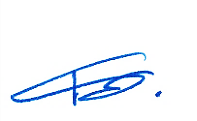 ลำดับที่ชื่อ-สกุล อาจารย์ประจำกิจกรรม/ โครงการ/ งานที่เข้าร่วมพัฒนาศักยภาพฯสถานที่วัน/เดือน/ปีเอกสาร/ หลักฐานการเข้าร่วมพัฒนาศักยภาพฯ (ระบุ)หมายเหตุ1นางสาวกันตพิชญ์ ศักดิ์สวัสดิ์----2ผศ.พิเชษฐ นนทรักส์----3นายจอมภวัฒน์ ศรัทธาจารุพงศ์----4นายรชต ตะนาวศรี----5นายยุทธพงษ์ เรืองจันทร์----6ผศ.ว่าที่ร้อยตรี ยุทธการ ขาววรรณา----7นางสาวเบญทิวา สุรศาสตร์พิศาลโครงการอบรมเชิงปฏิบัติการพัฒนาศักยภาพของบุคลากรด้านการวิจัยและนวัตกรรมมหาวิทยาลัยการกีฬาแห่งชาติ17 – 20 ธันวาคม 2564ใบประกาศนียบัตร8ผศ.ดร.อาทิตย์ วิริยพงศานนท์----9ดร.ภัทิรา สุขทนารักษ์โครงการอบรมเชิงปฏิบัติการพัฒนาศักยภาพของบุคลากรด้านการวิจัยและนวัตกรรมมหาวิทยาลัยการกีฬาแห่งชาติ17 – 20 ธันวาคม 2564ใบประกาศนียบัตรลำดับที่ชื่อ-สกุล อาจารย์ประจำกิจกรรม/ โครงการ/ งานที่เข้าร่วมพัฒนาศักยภาพฯสถานที่วัน/เดือน/ปีเอกสาร/ หลักฐานการเข้าร่วมพัฒนาศักยภาพฯ (ระบุ)หมายเหตุ10ผศ.ดร.จรินทร์ สารทองการอบรมหลักสูตร “Research Ethics Training Course Human Subject Protection Course & Good Clinical Practice Course (GCP)ออนไลน์20 – 22 ธันวาคม 2564ใบประกาศนียบัตร10ผศ.ดร.จรินทร์ สารทองจริยธรรมการวิจัยในมนุษย์ด้านสังคมศาสตร์และพฤติกรรมศาสตร์ รุ่นที่ 1ออนไลน์9 – 10 พฤษภาคม 2564ใบประกาศนียบัตร10ผศ.ดร.จรินทร์ สารทองการอบรมหลักสูตร GCP online training (Computer based) แนวทางการปฏิบัติการวิจัยทางคลินิกที่ดี (ICH-GCP;E6(R2))ออนไลน์14 – 15 พฤษภาคม 2564ใบประกาศนียบัตร11นางสาวสุขุมาล  ทองดีโครงการอบรมเชิงปฏิบัติการพัฒนาศักยภาพของบุคคลากรด้านวิจัยและนวัตกรรมมหาวิทยาลัยการกีฬาแห่งชาติ17 - 20 ธันวาคม 2564หนังสือแจ้งเข้าร่วมอบรม12ดร.เบญจมาศ ยศเสนาการอบรมเชิงปฏิบัติการ หลักพื้นฐานจริยธรรมการวิจัยในมนุษย์ออนไลน์30 พฤศจิกายน 2564ใบประกาศนียบัตร12ดร.เบญจมาศ ยศเสนาการวิจัยและพัฒนา (R & D) และการพัฒนานวัตกรรมในงานวิจัยการศึกษาบัณฑิตวิทยาลัย มหาวิทยาลัยมหาจุฬาลงกรณราชวิทยาลัย4 สิงหาคม 2564ใบประกาศนียบัตร13รศ.อุมาภรณ์ คงอุไร----14นางสาวณภัทร ส่งมหาชัย----15ดร.บงกชกร หงษ์สาม----16นางสาวพฤกษา เกษมสารคุณ----17นางสาวอัญษิกาฌญ์ ภูธรใจ----ลำดับที่ชื่อ-สกุล อาจารย์ประจำกิจกรรม/ โครงการ/ งานที่เข้าร่วมพัฒนาศักยภาพฯสถานที่วัน/เดือน/ปีเอกสาร/ หลักฐานการเข้าร่วมพัฒนาศักยภาพฯ (ระบุ)หมายเหตุ18ผศ.ดร.ธารทิพย์  ขัวนาการพัฒนาความคิดสร้างสรรค์ของผู้เรียนในศตวรรษที่ 21 โดยใช้แนวคิด STEM Educationออนไลน์18 - 22 ตุลาคม 2564ใบประกาศนียบัตร19ผศ.ดร.ธารทิพย์  ขัวนาการพัฒนา EQ กับการเรียนรู้พัฒนาอารมณ์ผ่านสังคมรอบข้าง (Social Emotional Learning)ออนไลน์18 - 22 ตุลาคม 2564ใบประกาศนียบัตร20ผศ.ดร.ธารทิพย์  ขัวนาการเปิดชั้นเรียน (open class) โดยใช้นวัตกรรมการศึกษาชั้นเรียน และวิธีการแบบเปิดออนไลน์18 - 22 ตุลาคม 2564ใบประกาศนียบัตร21อาจารย์สุพจน์ แก้วอ่อนพัฒนาศักยภาพด้านการวิจัยและนวัตกรรมในการสร้างสรรค์ผลงานวิจัยและนวัตกรรมให้มีคุณภาพโรงแรมแกรนด์ ทาวน์เวอร์ อินน์ พระรามหก17 – 20 ธันวาคม 2564ใบประกาศนียบัตร22อาจารย์สุพจน์ แก้วอ่อนหลักการและแนวทางในการวิจัยอนาคต (Futures Research) ให้มีคุณภาพออนไลน์วันที่ 18 พฤศจิกายน 2564ใบประกาศนียบัตร23อาจารย์กุลญาดา แก้วอ่อนหลักการและแนวทางในการวิจัยอนาคต (Futures Research) ให้มีคุณภาพออนไลน์วันที่ 18 พฤศจิกายน 2564ใบประกาศนียบัตร24อาจารย์กุลญาดา แก้วอ่อนการพัฒนาการเรียนการสอนด้วยกระบวนการวิจัยออนไลน์18 - 22 ตุลาคม 2564ใบประกาศนียบัตร25อาจารย์ดาริกา บิลโส๊ะพัฒนาศักยภาพด้านการวิจัยและนวัตกรรมในการสร้างสรรค์ผลงานวิจัยและนวัตกรรมให้มีคุณภาพโรงแรมแกรนด์ ทาวน์เวอร์ อินน์ พระรามหก17 – 20 ธันวาคม 2564ใบประกาศนียบัตร26อาจารย์สุชารัตน์ วงศ์ษาการพัฒนาการเรียนการสอนด้วยกระบวนการวิจัยออนไลน์18 - 22 ตุลาคม 2564ใบประกาศนียบัตร